МИНИСТЕРСТВО ПРИРОДНЫХ РЕСУРСОВ КРАСНОДАРСКОГО КРАЯГосударственное бюджетное учреждение Краснодарского края«Краевой информационно-аналитический центр экологического мониторинга»(ГБУ КК «КИАЦЭМ»)Информацияпо вопросам организации и осуществления экологического мониторингана территории Краснодарского края (май 2013г.)Оперативный мониторинг состояния атмосферного воздуха 	В мае 2013 года  контроль состояния атмосферного воздуха в районе ООО «ЕвроХим-Белореченские минудобрения» осуществлялся автоматическими станциями в хуторе Долгогусевский и поселке Мирный по следующим показателям: азота II оксид (NO), азота диоксид (NO2), серы диоксид (SO2), аммиак (NH3), фтористый водород (HF), метеопараметры.График среднесуточных значений концентраций загрязняющих веществ в атмосферном воздухе в период с 01.05.2013г. по 31.05.2013г.(автоматическая станция х.Долгогусевский)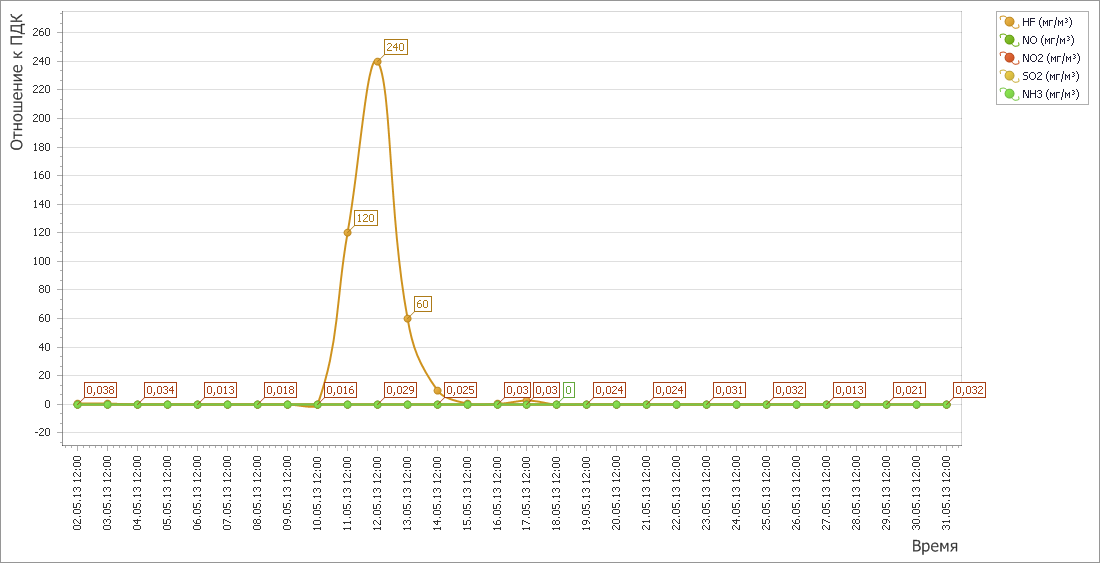 График среднесуточных значений концентраций загрязняющих веществ в атмосферном воздухе в период с 01.05.2013г. по 31.05.2013г.(автоматическая станция п.Мирный)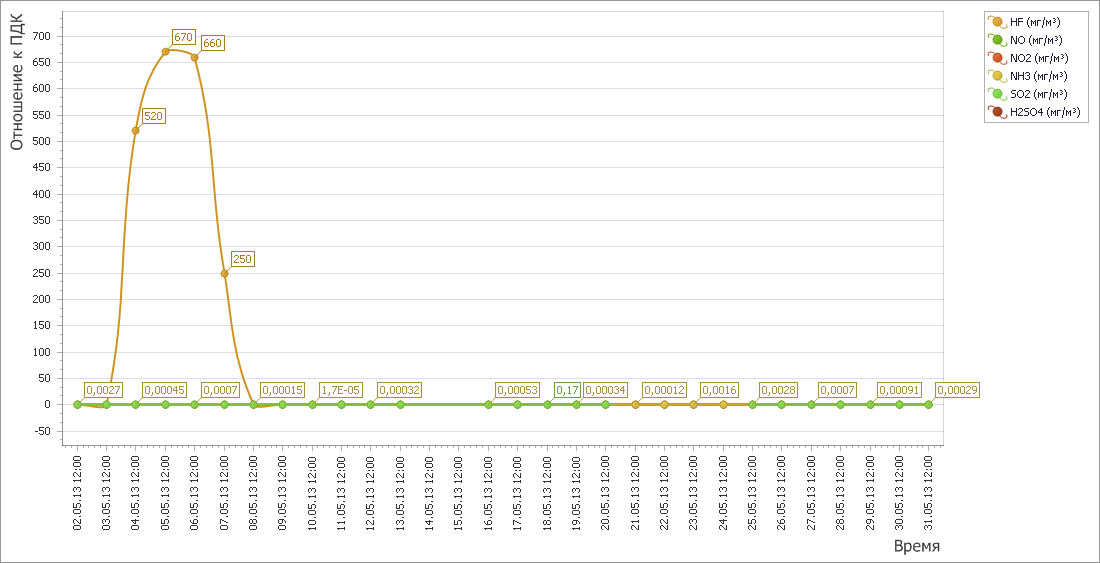 В период  наблюдений с 10 по 14 мая 2013 года автоматической станцией в х.Долгогусевский зафиксировано среднесуточное превышение ПДК по фтористому водороду до 240 раз. В период  наблюдений с 3 по 7 мая 2013 года автоматической станцией в п.Мирный  зафиксировано среднесуточное превышение ПДК по фтористому водороду до 670 раз.Зафиксированные превышения связаны с неустойчивой работой измерительных приборов ГАНК-4.Мониторинг состояния атмосферного воздуха в г.Краснодаре                          Мониторинг состояния атмосферного воздуха на территории муниципального образования г.Краснодар осуществлялся муниципальным казенным учреждением г.Краснодара  «Служба по охране окружающей среды» на  двух стационарных  автоматических  постах контроля атмосферного воздуха (ПКЗ-1 и  ПКЗ-2), расположенных на ул. Постовой, 34 и ул. Тургенева-Атарбекова,  а также передвижной экологической лабораторией (ПЭЛ).По информации МКУ «Служба по охране окружающей среды»  в мае 2013 года на ПКЗ-1 и ПКЗ-2 отобрано и обработано 19709 проб атмосферного воздуха. Количество  анализов, превышающих ПДК с.с. (среднесуточная предельно допустимая концентрация) на ПКЗ-1 составляет  0,707 % от общего числа анализов.. ИЗА ПКЗ-1 Комплексный ИЗА на ПКЗ-1 (индекс загрязнения атмосферы) по 7 измеряемым загрязняющим веществам составляет 1,56, т.е. атмосферный воздух на территории муниципального образования город Краснодар слабо загрязнен.ИЗА ПКЗ-2 Комплексный ИЗА на ПКЗ-2 (индекс загрязнения атмосферы) по 7 измеряемым загрязняющим веществам составляет 1,9, т.е. атмосферный воздух на территории муниципального образования город Краснодар слабо загрязнен. Ход выполнения государственного задания ГБУ КК «КИАЦЭМ» на 2013 годВ соответствии с государственным заданием (приказ Министерства природных ресурсов и лесного хозяйства Краснодарского края от 29 декабря 2012 года № 402 «Об утверждении государственного задания государственного бюджетного учреждения Краснодарского края «КИАЦЭМ» на 2013 год и плановый период 2014 - 2015 годы»), и в рамках выполнения государственной работы: «Техническое, информационное обеспечение и сопровождение функционирования единой территориальной системы экологического мониторинга (ЕТСЭМ) Краснодарского края», ГБУ КК «КИАЦЭМ» в июне 2013 года проведен комплекс мероприятий по мониторингу загрязнения атмосферного воздуха, мониторингу экологического состояния водных объектов края.В мае 2013 года осуществлен контроль качества атмосферного воздуха в городе Армавир в 4 установленных точках, отобрано 40 проб: точка №  1- ул. Ефремова – ул. Розы Люксембург. Транспортная развязка (координаты: N 45°00’19.16” Е 41°07’24.65”)точка №  2- ул. Тургенева – ул. Урицкого. Транспортная развязка (координаты: N 44°59’15.90”  Е 41°07’55.78”)точка №  3 - ул. Кирова – ул. Железнодорожная. Селитебная зона (координаты: N 44°59’42.00”  Е 41°07’35.31”)точка №  4 - ул. Каспарова – ул. Новороссийская.  Промышленная зона  (координаты: N 44°59’13.38”  Е 41°03’31.85”)В каждой точке атмосферный воздух исследовался на  следующие загрязняющие ингредиенты: аммиак,  азота оксид, азота диоксид, серы диоксид, углерода оксид, сероводород, взвешенные вещества, предельные углеводороды С1-С10, бензол, толуол, м,п-ксилол, о-ксилол, ртуть, железо, кобальт, марганец, медь, никель, свинец, кадмий, цинк.Одновременно с определением загрязняющих веществ,  в каждой точке проводились замеры метеопараметров.В городе Краснодаре произведен отбор 90 проб атмосферного воздуха в 4 установленных точках: точка №  1- ул. Восточно-Кругликовская-ул. 40-лет Победы (координаты: N 45°03’20,58” Е  39°01’34,25”)точка №  2- Ростовское шоссе – ул. Колхозная (координаты: N 45°03’36,24”Е  38°59’09,53”)точка №  3 - ул. Промышленная – ул. Садовая (координаты: N 45°02’23,60”Е  38°59’39,94”)точка №  4 - ул. Филатова – ул. Северная (координаты: N 45°02’04,52”Е  39°01’06,71”)В этих точках  атмосферный воздух исследовался на  следующие загрязняющие ингредиенты: фенол, формальдегид, аммиак,  азота оксид,  азота диоксид, серы диоксид, углерода оксид, сероводород, взвешенные вещества, предельные углеводороды С1-С10, бензол,  толуол,  м,п-ксилол,  о-ксилол,  ртуть,  железо,  кобальт,  марганец,  медь,  никель,  свинец,  кадмий,  цинк.  Одновременно с определением загрязняющих веществ,  в каждой точке проводились замеры метеопараметров.точка №  5 - КМР. ул. Сормовская - ул. Тюляева (координаты: N 45°01’58,49”Е  39°05’49,58”)точка №  6 - ГМР, ул. Благоева – ул. Мачуги (координаты: N 45°00’46,45”Е  39°04’50,71”)точка №  7 - ул. Старокубанская – ул. Ставропольская (координаты: N 45°00’53,17”Е  39°02’48,29”)точка №  8 - ул. Ставропольская – ул. Таманская (координаты: N 45°01’16,75”Е  39°00’48,92”)точка №  9 - ул. Уральская – ул. Волжская (координаты: N 45°01’52,55”Е  39°02’14,02”)В этих точках атмосферный воздух исследовался на  следующие загрязняющие ингредиенты: фенол, формальдегид, предельные углеводороды С1-С10,  бензол,  толуол,  м,п-ксилол,  о-ксилол,  ртуть,  железо,  кобальт,  марганец,  медь,  никель,  свинец,  кадмий,  цинк.  Одновременно с определением загрязняющих веществ,  в каждой точке проводились замеры метеопараметров.В рамках мониторинговых работ экологического состояния степных рек произведен отбор 10 проб воды в установленных створах реки Сосыка и Ея. В июне месяце продолжался мониторинг экологического состояния сбросных вод рисовых оросительных систем, отобрано 12 проб, из них: 6 проб воды и 6 проб донных отложений в 6-ти установленных створах.В июне 2013 года, по государственному заданию (раздел II):  «Проведение инструментально-аналитического контроля источников загрязнения окружающей среды и состояния компонентов природной среды в целях реализации Уполномоченным органом полномочий по осуществлению функций государственного экологического надзора», выполнены следующие работы: 1) Заявка № 9 от 03.06.2013 на основании распоряжения на проверку № 1.13/687 от 23.05.2013 произведен отбор 5 проб отходов производства и потребления ООО «Горячеключевской дом-интернат для престарелых и инвалидов» на токсикологический анализ с целью определения класса опасности отходов для окружающей природной среды. 2) Заявка № 10 от 03.06.2013  на основании распоряжения на проверку № 1.12/680 от 23.05.2013 произведен отбор 3 проб почвы на территории ООО «Магистральное» Белоглинского района с целью оценки её загрязнения нефтепродуктами. 3) Заявка № 13 от 03.06.2013 на основании распоряжения на проверку № 1.13/697 от 27.05.2013 произведен отбор 2 проб отходов производства и потребления ООО «Агат» Туапсинский район на токсикологический анализ с целью определения класса опасности отходов для окружающей природной среды. 4) Заявка № 14 от 17.06.2013 на основании распоряжения на проверку № 1.13/734 произведен отбор 1 пробы отхода производства ООО «ВИАлекс» г. Крымск на токсикологический анализ с целью определения класса опасности отходов для окружающей природной среды. 5) Заявка № 17 от 17.06.2013 на основании распоряжения на проверку № 1.13/755 произведен отбор 5 проб отходов производства и потребления МО АУ СОШ № 6 г. Горячий Ключ на токсикологический анализ с целью определения класса опасности отходов для окружающей природной среды. 6) Заявка № 20 от 17.06.2013 на основании привлечения специалиста МПР КК прокуратурой Белореченского района (вх. № 202-9016/13-0 от 16.05.2013) произведен отбор 8 проб почвы на территории ООО «Белореченск Строй Неруд» с целью оценки её загрязнения нефтепродуктами. 7) Заявка № 20 от 17.06.2013 на основании привлечения специалиста МПР КК прокуратурой Белореченского района (вх. № 202-9016/13-0 от 16.05.2013) произведен отбор 4 проб почвы на территории ООО «Оризон» с целью оценки её загрязнения нефтепродуктами. 8) Заявка № 20 от 17.06.2013 на основании привлечения специалиста МПР КК прокуратурой Белореченского района (вх. № 202-9016/13-0 от 16.05.2013) произведен отбор 4 проб почвы на территории ООО «Пшехское» с целью оценки её загрязнения нефтепродуктами. 9) Заявка № 21 от 17.06.2013 на основании привлечения специалиста МПР КК прокуратурой КК (вх. № 202-10711/13-0 от 07.06.2013) 27.06.2013 произведен отбор 1 пробы отхода производства автомоечного центра «Алмаз» (г. Краснодар, ул. Селезнева, 157) на токсикологический анализ с целью определения класса опасности отхода для окружающей природной среды10) Заявка № 22 от 17.06.2013 на основании привлечения специалиста МПР КК прокуратурой КК (вх. № 202-10711/13-0 от 07.06.2013) произведен отбор 1 пробы отхода производства автомоечного центра  (г. Краснодар, ул.Мачуги, 104) на токсикологический анализ с целью определения класса опасности отхода для окружающей природной среды.Начальник отдела мониторинга ГБУ КК «КИАЦЭМ»		         		                                      С.В.ДулепаВеществоСHCH4CHxCOH2SNH3NONO2NOxSO2пыльИЗА-0,025-0,017-0,1260,5170,718-0,080,08ВеществоСHCH4CHxCOH2SNH3NONO2NOxSO2пыльИЗА-0,027-0,022-0,1540,5331,033-0,10,147